ATTIVITA’ SVOLTE DAL DOCENTE A.S. 2020/21	                                   Il docenteBARRAVECCHIA IVANA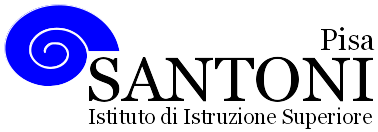 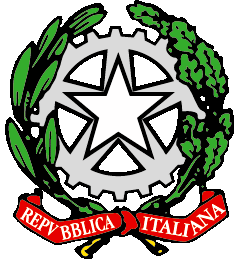 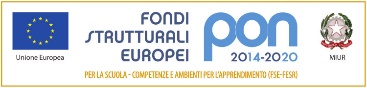 agraria agroalimentare agroindustria | chimica, materiali e biotecnologie | costruzioni, ambiente e territorio | sistema moda | servizi socio-sanitari | servizi per la sanità e l'assistenza sociale | corso operatore del benessere | agenzia formativa Regione Toscana  IS0059 – ISO9001agraria agroalimentare agroindustria | chimica, materiali e biotecnologie | costruzioni, ambiente e territorio | sistema moda | servizi socio-sanitari | servizi per la sanità e l'assistenza sociale | corso operatore del benessere | agenzia formativa Regione Toscana  IS0059 – ISO9001agraria agroalimentare agroindustria | chimica, materiali e biotecnologie | costruzioni, ambiente e territorio | sistema moda | servizi socio-sanitari | servizi per la sanità e l'assistenza sociale | corso operatore del benessere | agenzia formativa Regione Toscana  IS0059 – ISO9001agraria agroalimentare agroindustria | chimica, materiali e biotecnologie | costruzioni, ambiente e territorio | sistema moda | servizi socio-sanitari | servizi per la sanità e l'assistenza sociale | corso operatore del benessere | agenzia formativa Regione Toscana  IS0059 – ISO9001agraria agroalimentare agroindustria | chimica, materiali e biotecnologie | costruzioni, ambiente e territorio | sistema moda | servizi socio-sanitari | servizi per la sanità e l'assistenza sociale | corso operatore del benessere | agenzia formativa Regione Toscana  IS0059 – ISO9001www.e-santoni.edu.ite-mail: piis003007@istruzione.ite-mail: piis003007@istruzione.itPEC: piis003007@pec.istruzione.itPEC: piis003007@pec.istruzione.itNome e cognome del docente BARRAVECCHIA IVANANome e cognome del docente BARRAVECCHIA IVANANome e cognome del docente BARRAVECCHIA IVANADisciplina insegnata ANATOMIADisciplina insegnata ANATOMIADisciplina insegnata ANATOMIALibro/i di testo in uso:“L’Igiene, l’anatomia e La Fisiologia” di Alessandra Gaballo  Ed. San MarcoLibro/i di testo in uso:“L’Igiene, l’anatomia e La Fisiologia” di Alessandra Gaballo  Ed. San MarcoLibro/i di testo in uso:“L’Igiene, l’anatomia e La Fisiologia” di Alessandra Gaballo  Ed. San MarcoClasse e Sezione1 PIndirizzo di studioOPERATORE DEL BENESSEREUda1: Epidemiologia e trasmissione delle malattie infettive                               Conoscenze: Conosce le caratteristiche dei microrganismi. Elementi di epidemiologia: trasmissione delle malattie infettive e profilassi. Immunità e meccanismi di difesa. Difese naturali e artificiali contro i microrganismi. Disinfezione, sterilizzazione. Malattie infettive legate all’attività professionale. Rischi e sicurezza sui luoghi di lavoro.                                                                                        Capacità: Adotta comportamenti idonei e misure preventive in merito al contagio. Applica i mezzi di difesa dell’ospite e degli ambienti (disinfezione e sterilizzazione).                    Abilità: Saper adottare i mezzi di disinfezione e sterilizzazione appropriati e i comportamenti idonei a livello professionale per evitare situazioni di contagio                                            Obiettivi Minimi: Rispettare le norme igienico sanitarie per la professioneUda2: Organi ed apparati:In ottemperanza al Progetto predisposto dall’Istituto e approvato dalla Regione Toscana, nella classe prima viene previsto il seguente modulo, trattato in modo interdisciplinare da due insegnanti in compresenza per tutto l’anno scolastico.                                             Conoscenze: Livelli di organizzazione del corpo umano: cellule, tessuti, organi e apparati. Le regioni del corpo, i piani del corpo e la terminologia specifica. I sistemi e gli apparati del corpo. Capacità: Utilizzare le conoscenze acquisite per orientarsi nell’ambito delle alterazioni di pelle e annessi cutanei.                                                                                                                 Abilità: Pianificare e organizzare i trattamenti estetici secondo standard di qualità.       Applicare i metodi di analisi tecnico-scientifici per alterazioni della pelle e delle unghie Obiettivi Minimi: Saper indicare la differenza tra cellule, tessuti ed organi.Uda 3: Apparato tegumentario: Conoscenze: Conoscere la struttura e le funzioni della pelle e degli annessi (unghie). Le Dermatiti e le malattie delle unghie.Capacità: saper riconoscere i veri strati della pelle: epidermide, derma, ipoderma. Conoscere la struttura delle unghie. Riconoscere le varie anomalie della pelle e delle unghie.Abilità: Applicare le conoscenze per risolvere semplici casi. Pianificare e organizzare i trattamenti estetici secondo standard di qualità.                                                                                                                   Obiettivi Minimi: Saper indicare le cause di alterazioni della pelle o delle unghie.Uda4: Apparato Locomotore: In ottemperanza al Progetto predisposto dall’Istituto e approvato dalla Regione Toscana, nella classe prima viene previsto il seguente modulo, trattato in modo interdisciplinare da due insegnanti in compresenza per tutto l’anno scolastico:                                                                                                                   Conoscenze: Conoscere struttura e funzioni dello scheletro, muscoli e articolazioni e le principali patologie relative ai tre sistemi                                                                          Capacità: Individua ile relazioni tra contrazione muscolare ed effetto sullo scheletro.                                                                Abilità: Applicare le conoscenze per risolvere semplici casi. Pianificare e organizzare i trattamenti estetici secondo standard di qualità.                                                                                                                   Obiettivi Minimi: Saper indicare le ossa su un modello di scheletro.Uda5: Apparato CardiocircolatoreConoscenze: Organizzazione dell’apparato cardiocircolatorio; Il sangue; Anatomia del cuore; arterie e vene; la piccola e la grande circolazione                                                           Capacità: Saper descrivere la fisiologia dell’apparato cardiocircolatorio                                                                                                                            Abilità: Applicare le conoscenze per risolvere semplici casi: saper riconoscere le malattie correlate all’apparato circolatore                                                                                           Obiettivi Minimi: Saper descrivere la circolazione sanguigna. Uda1: Epidemiologia e trasmissione delle malattie infettive                               Conoscenze: Conosce le caratteristiche dei microrganismi. Elementi di epidemiologia: trasmissione delle malattie infettive e profilassi. Immunità e meccanismi di difesa. Difese naturali e artificiali contro i microrganismi. Disinfezione, sterilizzazione. Malattie infettive legate all’attività professionale. Rischi e sicurezza sui luoghi di lavoro.                                                                                        Capacità: Adotta comportamenti idonei e misure preventive in merito al contagio. Applica i mezzi di difesa dell’ospite e degli ambienti (disinfezione e sterilizzazione).                    Abilità: Saper adottare i mezzi di disinfezione e sterilizzazione appropriati e i comportamenti idonei a livello professionale per evitare situazioni di contagio                                            Obiettivi Minimi: Rispettare le norme igienico sanitarie per la professioneUda2: Organi ed apparati:In ottemperanza al Progetto predisposto dall’Istituto e approvato dalla Regione Toscana, nella classe prima viene previsto il seguente modulo, trattato in modo interdisciplinare da due insegnanti in compresenza per tutto l’anno scolastico.                                             Conoscenze: Livelli di organizzazione del corpo umano: cellule, tessuti, organi e apparati. Le regioni del corpo, i piani del corpo e la terminologia specifica. I sistemi e gli apparati del corpo. Capacità: Utilizzare le conoscenze acquisite per orientarsi nell’ambito delle alterazioni di pelle e annessi cutanei.                                                                                                                 Abilità: Pianificare e organizzare i trattamenti estetici secondo standard di qualità.       Applicare i metodi di analisi tecnico-scientifici per alterazioni della pelle e delle unghie Obiettivi Minimi: Saper indicare la differenza tra cellule, tessuti ed organi.Uda 3: Apparato tegumentario: Conoscenze: Conoscere la struttura e le funzioni della pelle e degli annessi (unghie). Le Dermatiti e le malattie delle unghie.Capacità: saper riconoscere i veri strati della pelle: epidermide, derma, ipoderma. Conoscere la struttura delle unghie. Riconoscere le varie anomalie della pelle e delle unghie.Abilità: Applicare le conoscenze per risolvere semplici casi. Pianificare e organizzare i trattamenti estetici secondo standard di qualità.                                                                                                                   Obiettivi Minimi: Saper indicare le cause di alterazioni della pelle o delle unghie.Uda4: Apparato Locomotore: In ottemperanza al Progetto predisposto dall’Istituto e approvato dalla Regione Toscana, nella classe prima viene previsto il seguente modulo, trattato in modo interdisciplinare da due insegnanti in compresenza per tutto l’anno scolastico:                                                                                                                   Conoscenze: Conoscere struttura e funzioni dello scheletro, muscoli e articolazioni e le principali patologie relative ai tre sistemi                                                                          Capacità: Individua ile relazioni tra contrazione muscolare ed effetto sullo scheletro.                                                                Abilità: Applicare le conoscenze per risolvere semplici casi. Pianificare e organizzare i trattamenti estetici secondo standard di qualità.                                                                                                                   Obiettivi Minimi: Saper indicare le ossa su un modello di scheletro.Uda5: Apparato CardiocircolatoreConoscenze: Organizzazione dell’apparato cardiocircolatorio; Il sangue; Anatomia del cuore; arterie e vene; la piccola e la grande circolazione                                                           Capacità: Saper descrivere la fisiologia dell’apparato cardiocircolatorio                                                                                                                            Abilità: Applicare le conoscenze per risolvere semplici casi: saper riconoscere le malattie correlate all’apparato circolatore                                                                                           Obiettivi Minimi: Saper descrivere la circolazione sanguigna. Uda1: Epidemiologia e trasmissione delle malattie infettive                               Conoscenze: Conosce le caratteristiche dei microrganismi. Elementi di epidemiologia: trasmissione delle malattie infettive e profilassi. Immunità e meccanismi di difesa. Difese naturali e artificiali contro i microrganismi. Disinfezione, sterilizzazione. Malattie infettive legate all’attività professionale. Rischi e sicurezza sui luoghi di lavoro.                                                                                        Capacità: Adotta comportamenti idonei e misure preventive in merito al contagio. Applica i mezzi di difesa dell’ospite e degli ambienti (disinfezione e sterilizzazione).                    Abilità: Saper adottare i mezzi di disinfezione e sterilizzazione appropriati e i comportamenti idonei a livello professionale per evitare situazioni di contagio                                            Obiettivi Minimi: Rispettare le norme igienico sanitarie per la professioneUda2: Organi ed apparati:In ottemperanza al Progetto predisposto dall’Istituto e approvato dalla Regione Toscana, nella classe prima viene previsto il seguente modulo, trattato in modo interdisciplinare da due insegnanti in compresenza per tutto l’anno scolastico.                                             Conoscenze: Livelli di organizzazione del corpo umano: cellule, tessuti, organi e apparati. Le regioni del corpo, i piani del corpo e la terminologia specifica. I sistemi e gli apparati del corpo. Capacità: Utilizzare le conoscenze acquisite per orientarsi nell’ambito delle alterazioni di pelle e annessi cutanei.                                                                                                                 Abilità: Pianificare e organizzare i trattamenti estetici secondo standard di qualità.       Applicare i metodi di analisi tecnico-scientifici per alterazioni della pelle e delle unghie Obiettivi Minimi: Saper indicare la differenza tra cellule, tessuti ed organi.Uda 3: Apparato tegumentario: Conoscenze: Conoscere la struttura e le funzioni della pelle e degli annessi (unghie). Le Dermatiti e le malattie delle unghie.Capacità: saper riconoscere i veri strati della pelle: epidermide, derma, ipoderma. Conoscere la struttura delle unghie. Riconoscere le varie anomalie della pelle e delle unghie.Abilità: Applicare le conoscenze per risolvere semplici casi. Pianificare e organizzare i trattamenti estetici secondo standard di qualità.                                                                                                                   Obiettivi Minimi: Saper indicare le cause di alterazioni della pelle o delle unghie.Uda4: Apparato Locomotore: In ottemperanza al Progetto predisposto dall’Istituto e approvato dalla Regione Toscana, nella classe prima viene previsto il seguente modulo, trattato in modo interdisciplinare da due insegnanti in compresenza per tutto l’anno scolastico:                                                                                                                   Conoscenze: Conoscere struttura e funzioni dello scheletro, muscoli e articolazioni e le principali patologie relative ai tre sistemi                                                                          Capacità: Individua ile relazioni tra contrazione muscolare ed effetto sullo scheletro.                                                                Abilità: Applicare le conoscenze per risolvere semplici casi. Pianificare e organizzare i trattamenti estetici secondo standard di qualità.                                                                                                                   Obiettivi Minimi: Saper indicare le ossa su un modello di scheletro.Uda5: Apparato CardiocircolatoreConoscenze: Organizzazione dell’apparato cardiocircolatorio; Il sangue; Anatomia del cuore; arterie e vene; la piccola e la grande circolazione                                                           Capacità: Saper descrivere la fisiologia dell’apparato cardiocircolatorio                                                                                                                            Abilità: Applicare le conoscenze per risolvere semplici casi: saper riconoscere le malattie correlate all’apparato circolatore                                                                                           Obiettivi Minimi: Saper descrivere la circolazione sanguigna. 